РЕШЕНИЕ №1315 июня 2022 года                                                                                                          а.Пшичо       О назначении выборов депутатов Совета народных депутатов    муниципального образования «Хатажукайское  сельское поселение»В соответствии со статьей  23 Федерального закона от 6 октября 2003 года № 131-ФЗ «Об общих принципах организации местного самоуправления в Российской Федерации», со статьей 10 Федерального закона от 12 июня 2002 года №67-ФЗ «Об основных гарантиях избирательных прав и права на участие в референдуме граждан Российской Федерации, статьей 5 Закона Республики Адыгея от 21  июня 2005 г. №326 «О выборах депутатов  представительного органа муниципального образования «Хатажукайское  сельское поселение», статьи 10, п.3  Устава муниципального образования «Хатажукайское  сельское поселение», Совет народных депутатов муниципального образования  «Хатажукайского  сельского поселения»  РЕШИЛ:  1. Назначить выборы депутатов Совета народных депутатов муниципального образования «Хатажукайское  сельское поселение» на 11 сентября 2022 года.  2. Настоящее Решение опубликовать в районной газете «Заря» не позднее чем через три дня со дня его принятия. 3. Направить настоящее Решение в Территориальную избирательную комиссию Шовгеновского района.  4.  Настоящее решение вступает в силу со дня его опубликования.Глава МО «Хатажукайское сельское поселение»                                                К.А. Карабетов РЕСПУБЛИКА АДЫГЕЯСовет народных депутатовМуниципального образования«Хатажукайское сельское поселение»385462, а. Пшичо,ул. Ленина, 51тел. Факс (87773) 9-31-36e-mail: dnurbij @ yandex.ruАДЫГЭРЕСПУБЛИКХьатыгъужъкъое муниципальнэ къоджэ псэупIэ чIыпIэм изэхэщапIэ я народнэ депутатхэм я Совет385462, къ. Пщычэу,ур. ЛенинымыцI, 51тел. Факс (87773) 9-31-36e-mail: dnurbij @ yandex.ru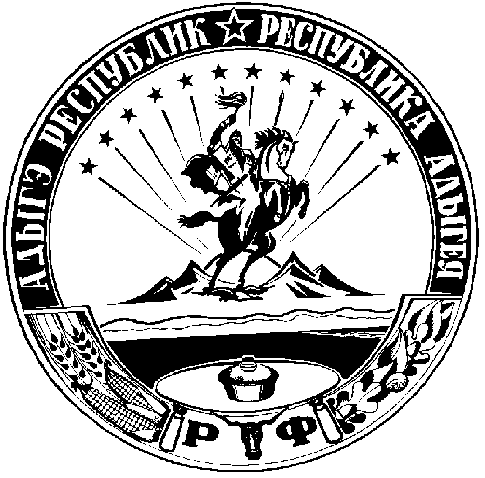 